Greenways PolicyStatus	CouncilResponsibleDivision	Planning & Development Objectives	a)	To designate greenways around the City.	b)	To outline how greenways will be developed and/or 	enhanced.To protect, retain and promote flora and fauna along local and regional 	greenways within the City.ContextDefinitionGreenways - (Also referred to as Greenway Corridors)Networks of land containing linear elements that are planned, designed and managed for multiple use including ecological, recreational, cultural aesthetic, or other purposes compatible with the concept of sustainable land use.  Primarily greenways act as networking links to better enable travel by wildlife using greenways as connecting corridors between natural areas, encouraged through the specific planting of types of native flora.  These act as areas to connect wildlife populations that would otherwise be separated by human activities or structures (such as roads and development).A greenway does not have to be any specific width or size, only a narrow area of land can be effective as a greenway.  Land identified as being part of the greenway network within the City is planted with specific types of native flora to encourage and support wildlife utilising the greenway corridor for habitat and movement.The City’s greenways form a part of the Perth Metropolitan regional greenway network.  This policy identifies the local and regional greenways that are located within the City’s area of management and control.	BackgroundThe City of Nedlands is well regarded as a tree-lined leafy municipality. This was acknowledged as part of the community led Our Vision 2030 process which as part of its natural environment vision declared:“We will live sustainably within a thriving natural environment. Our gardens, streets and parks will be leafy and green despite water restrictions. Our bushland, river and beaches will be healthy ecosystems supporting local wildlife and enjoyed by people. We will be recognised as a global benchmark for sustainable living because of our innovative use of water, energy and other resources.”The City of Nedlands Greenways Policy evolved following the development of “A Strategic Plan for Perth’s Greenways 1998” by Tingay and Associates.  This report was commissioned by the Ministry for Planning in association with the Commonwealth Department of Transport and Regional Development.  Contained within this report were recommendations for local governments to identify potential and existing green corridors in their structure plans and Town Planning Scheme (if possible) along with the development of a Local Planning Policy to deal with the planning and implementation of local greenways.The Greenways Corridors Policy was approved in 2001. Prior to its approval public consultation was undertaken with residents requested to provide comment on the policy.Developing and enhancing Greenways through revegetation programs on public land provides the opportunity for achieving this vision.  In doing so Greenways can become a crucial feature of the urban fabric as they link the natural and built environments of the City’s neighbourhoods and provide for biodiversity and achieve sustainability.This is a Council policy for public land to guide its activities to:retain and enhance existing greenways; andcreate new greenways around the City.This policy encourages greater biodiversity and enhanced amenity around the City’s neighbourhoods.1.2	Designated greenways (map attached)Regional and local greenways have been designated along transport routes where they connect to parkland, remnant bushland and government lands.  The connecting parkland, remnant bushland and government lands also form part of the green corridor.Regional greenways provide linkages between regionally significant remnant bushland areas, coastal habitats, riverine habitats and wetlands as well as parklands.  Local greenways provide linkages between locally significant remnant bushland, open space, parks and recreational areas along with extending regionally significant bushland.The following routes have been designated Greenways due to their ability to:Provide linkages from the coast to the riverProvide linkages along foreshore areasProvide linkages between wetlandsProvide linkages between large bushland areas and small fragmented bushlandsRepresent areas to develop or secure linkagesCoastal Regional Greenway	Marine Parade SwanbourneRailway Regional Greenway	Railway Road (north of Loch Street)	Stubbs Terrace (north of Brockway Road)Foreshore Regional Greenway	Along Swan River ForeshoreCoast and Allen Park to Bold Park via Campbell Barracks and Cottesloe Golf Course Regional GreenwayThrough Seaward VillageWest Coast HighwayBold Park to Kings Park Regional GreenwayRochdale RoadStephenson AvenueUnderwood AvenueSelby StreetBedbrook PlaceLittle Gibraltar RoadAberdare Road (between Railway Road and Smyth Road)Smyth Road (between Aberdare Road and Monash Avenue)Monash AvenueCoast and Bold Park to Lake Claremont Regional Greenway	Marine Terrace	Allen Park	Narla Road (northern half of north/south section)	Lake ClaremontAlfred Road	Montgomery Avenue	Bold ParkLocal GreenwaysAberdare Road (from Smyth Road to Thomas Street)Alexander PlaceAlexander RoadAllen ParkBay Road (from Princess Road to Melvista Avenue)Biara GardensBirdwood Parade (between Wavell Road and Throssell Street)Birdwood Parade Bushland Bostock RoadBrockway RoadBromilow Green (along Lesley Graham Reserve)Brookdale StreetBroome Street (north of Carrington Street)Carrington Street (between Broome Street and Dalkeith Road)Cottesloe Golf CourseDalkeith Road (from Melvista to Gallop Road)Gallop RoadGodetia GardensGovernment RoadHackett Road (between Kathryn Crescent and Melvista Avenue)Heritage Lane green spaceHollywood ReserveJutland Parade (between Wattle Avenue and bowling club)Karella Street (between Dalkeith Road and Smyth Road)Kathryn Crescent (between Garland Road and Hackett Road)Lantana Avenue (north of Zamia Street)Lemnos Street (between Brockway Road and Shenton College)Loch Street (between Government Road and Railway Road)Loftus StreetMcKenna GlenMelvista AvenueMontgomery Avenue (between Stephenson Avenue and Lobelia Street)Mooro Drive green spaceMt Claremont Community Centre green spaceMt Claremont Oval ReserveMt Claremont Oval Bushland ReserveMt Claremont Reserve (between Montgomery Drive and Whitney Crescent)Nedlands Golf CoursePine Tree Lane green spacePrimula PlacePoint Resolution ReservePrincess Road (between Bulimba to Bay Road)Shenton BushlandSunset HospitalVix StreetWaroonga RoadWatkins Road (between Alexander Place and Garland Road)Wattle Avenue (between Jutland Parade and Beatrice Road)Wavell RoadZamia Street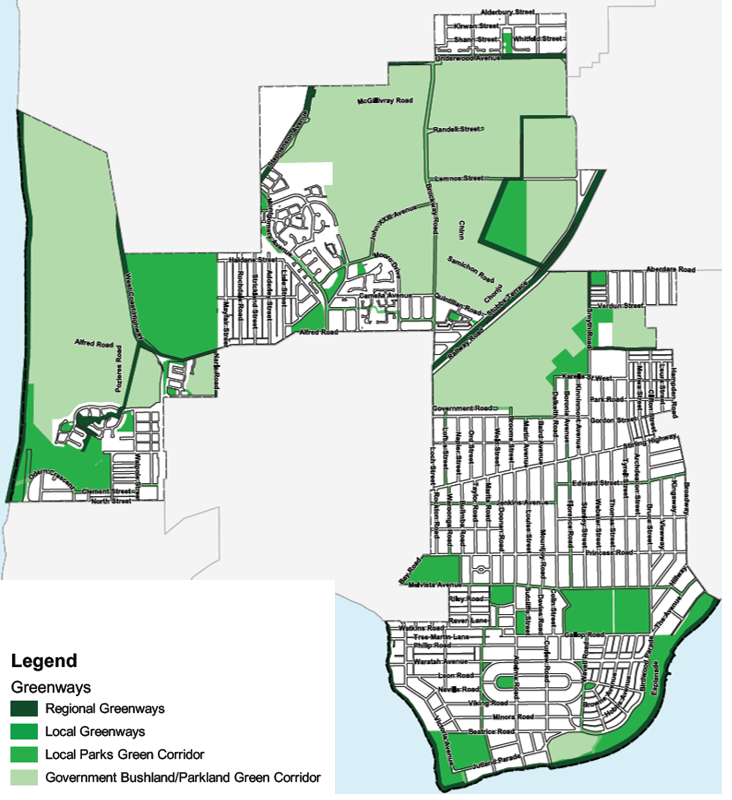 Map 1: Greenways Concept Map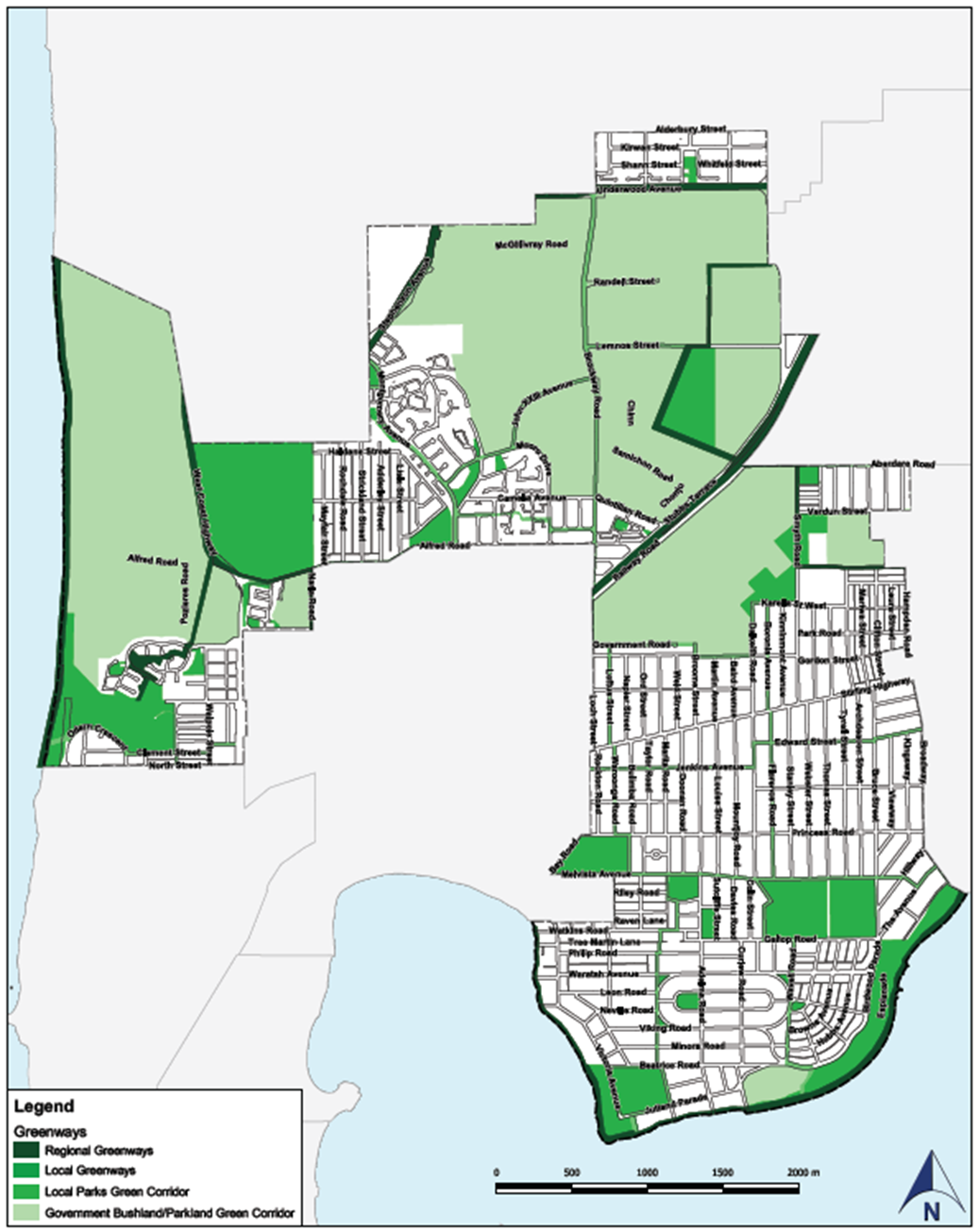 Statement2.1	ObjectivesThe objectives of this policy are:To designate greenways around the City.To outline how greenways will be developed and/or enhanced.To protect, retain and promote flora and fauna along local and regional greenways within the City.	OutcomesThe outcomes of this policy are that:Biodiversity within the City is maintained and protected.The habitat and food sources for fauna (especially threatened or endangered species) is retained, protected and enhanced.The movement of fauna (particularly avifuana) between areas of remnant bushland is facilitated.Greenways physically link natural areas and parklands.Landscaping amenity along greenways, built environments and local reserves are improved.Genetic diversity and biodiversity of flora will be maintained.	Guiding principlesThe following guiding principles will assist in achieving the above outcomes:Existing healthy trees will not be removed when developing and/or enhancing greenways.Local indigenous species are preferred when planting or seeding greenways.Where possible, local seed stock will be used to maintain genetic diversity and biodiversity.Consultation with adjoining residents and landowners will be undertaken prior to greenways being developed.Adjoining residents and landowners will be encouraged to plant complementary species of native flora where their boundaries adjoin a greenway.Special measures will be taken to retain trees within greenways that are used as a source of food and for roosting by endangered Carnaby’s Black-Cockatoo.Related documentationWESROC Greening PlanA Strategic Plan for Perth’s Greenways, Tingay and Associates 1995Regional Framework for Local Biodiversity Conservation Priorities for Perth and Peel, Perth Biodiversity ProjectCity of Nedlands Greenways ProcedureCity of Nedlands Street Trees PolicyCity of Nedlands Landscaping Plans Local Planning PolicyCity of Nedlands Nature Strip PolicyRelated Local Law/legislationEnvironmental Protection Act 1986Environmental Protection (Clearing of Native Vegetation) Regulations 2004Environmental Protection and Biodiversity Conservation Act 1999Related delegationNilReview History17 December 2019 (Item 13.7)26 April 2017 (Report CPS13.17)24 July 2012 (Report CP31.12)14 August 2001 (Report T34.01)